Iktatószám:…………………..Budapest XIII. Kerületi Vizafogó Általános IskolaOM: 203288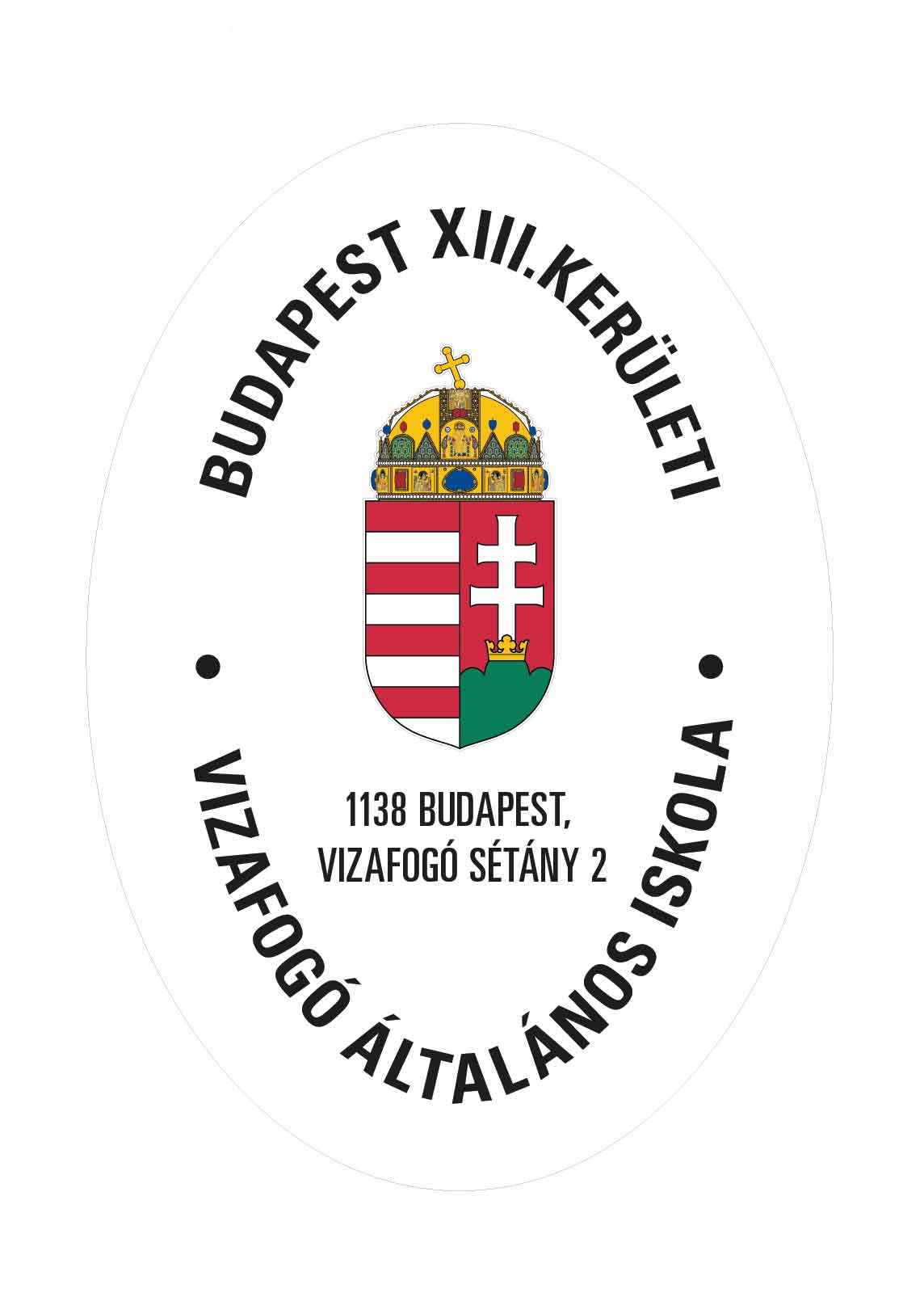 KÜLÖNÖS KÖZZÉTÉTELI LISTA 2017/2018                       Készítette:                                                                                                    Szállási Zsuzsannamb. intézményvezetőA 229/2012. (VIII.28.) Korm. rendelet értelmében minden nevelési-oktatási intézmény az alábbi adatokat köteles a KIR honlapján keresztül közölni:TARTALOMJEGYZÉK1. Felvételi lehetőségekről szóló tájékoztatás 1. Első évfolyam2. A beiratkozásra meghatározott idő, a fenntartó által engedélyezett osztályok, csoportok száma3. A köznevelési feladatot ellátó intézményegységenként a térítési díj, a tandíj, egyéb díjfizetési kötelezettség jogcímét és mértékét, továbbá tanévenként, nevelési évenként az egy főre megállapított díjak mértékét, a fenntartó által adható kedvezményeket, beleértve a jogosultsági és igénylési feltételeket is4. A fenntartó nevelési-oktatási intézmény munkájával összefüggő értékelésének nyilvános megállapítása és ideje, a köznevelési alapfeladattal kapcsolatos – nyilvános megállapításokat tartalmazó – vizsgálatok, ellenőrzések felsorolása, ideje, az Állami Számvevőszék ellenőrzéseinek nyilvános megállapítása, egyéb ellenőrzések, vizsgálatok nyilvános megállapításai5. A nevelés-oktatási intézmény nyitva tartásának rendje, éves munkaterv alapján a nevelési évben, tanévben tervezett jelentősebb rendezvények, események időpontja6. A pedagógiai-szakmai ellenőrzés megállapításai a személyes adatok védelmére vonatkozó jogszabályok megtartásával7. Szervezeti és Működési Szabályzat, Házirend, Pedagógiai Program8. A betöltött munkakörök alapján a pedagógusok iskolai végzettsége és szakképzettsége9. A betöltött munkakörök alapján a nevelő és oktatómunkát segítők száma, iskolai végzettsége és szakképzettsége10. Az országos mérés-értékelés évenként eredményei 	   10.1	   Az OKM mérés eredményei10.2     A nyelvi mérés eredményei 10.3     NETFIT mérés eredményei11. A nyolcadik osztályos tanulók beiskolázása12. A tanulók le – és kimaradásával, évfolyamismétlésével kapcsolatos adatok 	   12.1	   A tanulók le-és kimaradásával kapcsolatos adatok12.2	A tanulók évfolyamismétlésével kapcsolatos adatok13. A tanórán kívüli egyéb foglalkozások igénybevételének lehetősége14. A hétvégi házi feladatok és iskolai dolgozatok szabályai15. Az osztályozó vizsga tantárgyankénti, évfolyamonkénti követelményei, a tanulmányok alatti vizsgák tervezett ideje16. Az iskolai osztályok száma és az egyes osztályokban tanulók létszáma, osztályfőnöke és osztályfőnök-helyettese1.FELVÉTELI LEHETŐSÉGEKRŐL SZÓLÓ TÁJÉKOZTATÓElső évfolyamIntézményünk minden körzetes tanuló számára biztosítja a felvételt.Üres férőhely esetén előnyt élveznek:az SNI és BTM tanulók,a hátrányos helyzetű és a halmozottan hátrányos helyzetű tanulók (igazolás alapján),azt a jelentkező, akinek a lakóhelye, illetve tartózkodási helye az iskola székhelyétől 1 km-en belül találA felvétel menete:2018. januártól  – iskola előkészítő foglalkozások            2018. március- tájékozódó beszélgetés a speciális képzésünket igénylők számára Minden speciális képzésünket igénylőre érvényes, hogy az osztályba sorolás és felvétel (körzeten kívüli tanuló esetében) az intézményvezető hatásköre, függ a körzetes jelentkezők és ténylegesen iskolánkba irányított jelentkezők számától A beiratkozás előre várhatóan 2018. április vége.Előnyt élveznek a mozgás-és táncművészeti képzésre jelentkezéskor azok, akik a következő készségekkel rendelkeznek:A gyermekek-	tudják, és szívesen éneklik az óvodában tanult dalokat, -	3-4 ütemű ritmust vissza tudnak tapsolni,-	3-6 ütemből álló mozgásformát leutánoznak, -	motiváltak,-	gazdag a szókincsük,-	helyesen alkotnak mondatokat,-	tartós a figyelmük, pontos az emlékezetük, jó a megfigyelőképességük, -	érdeklődésük sokoldalú.Az nyitott világ- két tanítási nyelvi irányultságú - képzésre azokat a gyerekeket várjuk, akik: -	tisztán ejtik a hangokat, szavakat,-     az átlagosnál fejlettebb szóbeli kifejezőkészségük van, -     alapvető ismereteik vannak önmagukról, családjukról,(lakcím, apa, anya neve, testvérek)-	tájékozottak a környezetükről (évszakok, nap, napszak), -	motiváltak,-	gazdag a szókincsük,-	helyesen alkotnak mondatokat,-	tartós a figyelmük, pontos az emlékezetük, jó a megfigyelőképességük, -	érdeklődésük sokoldalú.A felvételről és az osztályba sorolásról az intézmény vezetője dönt.Bővebb információk olvashatók a www.vizafogo.bp13.hu / beiskolázás menüpontban.2.ABEIRATKOZÁSRA MEGHATÁROZOTT IDŐ. A FENNTARTÓ ÁLTAL ENGEDÉLYEZETT OSZTÁLYOK, CSOPORTOK SZÁMAAlsó tagozatBeiratkozás az 1. évfolyamba:Szülői értekezlet a felvett első osztályos tanulók szülei részére:A fenntartó által engedélyezett osztályok, csoportok száma:2018. április vége.2018. május 28. 17:0023. A KÖZNEVELÉSI FELADATOT ELLÁTÓ INTÉZMÉNYEGYSÉGENKÉNT A TÉRÍTÉSI DÍJ, A TANDÍJ, EGYÉB DÍJFIZETÉSI KÖTELEZETTSÉG JOGCÍMÉT ÉS MÉRTÉKÉT, TOVÁBBÁ TANÉVENKÉNT, NEVELÉSI ÉVENKÉNT AZ EGY FŐRE MEGÁLLAPÍTOTT DÍJAK MÉRTÉKÉT, A FENNTARTÓ ÁLTAL ADHATÓ KEDVEZMÉNYEKET, BELEÉRTVE A JOGOSULTSÁGI ÉS IGÉNYLÉSI FELTÉTELEKET IS.A köznevelési intézményekben egyes szolgáltatások térítésdíj-vagy tandíjkötelesek.A térítési díj összege nem lehet kevesebb a jogszabályokban meghatározott alsó határértéknél.A fizetési kötelezettség részletes szabályait a köznevelésről szóló törvényhez kapcsolódó végrehajtási jogszabály, a 229/2012. (VIII.28.) Kormányrendelet határozza meg.Térítésmentesen biztosított iskolai közfeladatok:	tanórai foglalkozás, a heti kötelező időkeret terhére a beilleszkedési, tanulási, magatartásinehézséggel küzdő, a sajátos nevelési igényű gyermek számára megszervezett felzárkóztató foglalkozás,	a tanköteles korú tanulót kivéve, ugyanazon évfolyam második és további alkalommal történő megismétlése abban az esetben, ha arra nem azért van szükség, mert a tanuló a tanulmányi követelményeket nem teljesítette,	az osztályok heti időkerete terhére megszervezett kötelező és nem kötelező egyéb foglalkozás,	a tanulmányi verseny, szakkör, diáknap, énekkari foglalkozás, az iskolai tömegsport, a házibajnokság, az iskolák közötti versenyek, bajnokságok,	az iskola nyitva tartása és a jogszerű benntartózkodás ideje alatti, valamint az étkezés ideje alatti felügyelet,	a tanulmányok alatti vizsga, kivéve a független vizsgát,	a tanulók – rendeletben meghatározott – egészségfejlesztése, a kötelező rendszeres egészségügyi felügyelet,	a pedagógiai program végrehajtásához kapcsolódó, a minden tanuló számára előírt tananyag megismerését, feldolgozását, a mindennapos testedzést szolgáló foglalkozás,	az iskola létesítményeinek, eszközeinek használata a térítésmentes szolgáltatás igénybevételekor.A térítési díj összegét a Kormányrendelet részletesen szabályozza.Étkeztetés -:MENZA TÉRÍTÉSI DÍJA: A fenntartó az étkezési térítési díjhoz támogatást nem biztosít!	A tanuló a nevelési-oktatási intézményben igénybe vett étkezésért a gyermekek védelméről és a gyámügyi igazgatásról szóló törvényben meghatározottak szerint térítési díjat köteles fizetni.	Kivételt jelentenek ez alól a törvényben meghatározott jogcímeken ingyenes vagy kedvezményes étkezésre jogosult tanulók.	Azétkezés térítési díját havonta azintézményben kifüggesztett, valamintaziskolahonlapján meghatározott időpontban lehet befizetni, illetve átutalni.	A befizetett étkezés lemondása legkésőbb az igénybevétel előtti nap délelőtt 9:00 óráig lehetséges.	A túlfizetés összegét a szülő kérésére visszafizetik vagy visszautalják, illetve a következő havi térítési díjba jóváírásra kerül. Lemondás hiányában az étkezési díj nem igényelhető vissza.	Pótbefizetés helye:.1139 Budapest, Béke tér 1. II. emeletTérítési díjakAz étkezéssel kapcsolatban bővebben a Budapest Főváros XIII. Kerületi Önkormányzat Intézményműködtető és Fenntartó Központ (IMFK) honlapján tájékozódhatnak: imfk.bp13.hu4.AFENNTARTÓ NEVELÉSI-OKTATÁSI INTÉZMÉNY MUNKÁJÁVAL ÖSSZEFÜGGŐ ÉRTÉKELÉSÉNEK NYILVÁNOS MEGÁLLAPÍTÁSA ÉS IDEJE,A KÖZNEVELÉSI ALAPFELADATTAL KAPCSOLATOS – NYILVÁNOS MEGÁLLAPÍTÁSOKAT TARTALMAZÓ – VIZSGÁLATOK, ELLENŐRZÉSEK FELSOROLÁSA,IDEJE,AZ ÁLLAMI SZÁMVEVŐSZÉK ELLENŐRZÉSEINEK NYILVÁNOS MEGÁLLAPÍTÁSA,EGYÉB ELLENŐRZÉSEK,VIZSGÁLATOK NYILVÁNOS MEGÁLLAPÍTÁSAI.5.ANEVELÉS-OKTATÁSI INTÉZMÉNY NYITVA TARTÁSÁNAK RENDJE,ÉVES MUNKATERV ALAPJÁN A NEVELÉSI ÉVBEN, TANÉVBEN TERVEZETT JELENTŐSEBB RENDEZVÉNYEK,ESEMÉNYEK IDŐPONTJANYITVATARTÁS MINDEN MUNKANAPON: 6:00-22:00 Tanítási szünetekben ügyeleti rend szerint tart nyitva munkanapokon 9.00 – 14.00-ig.Az iskolát munkaszüneti napokon zárva kell tartani. A szokásos nyitvatartási rendtől való eltérésre – eseti kérelmek alapján – az intézményvezető adhat engedélyt.Tanév rendje a14/2017. (VI.14.) EMMI rendelete alapján: Szorgalmi idő első napja:	2017.09.01. Szorgalmi idő utolsó napja:	2018.06.15.  Félév vége:	2018.01.26. Félévi értesítő kiadása:	2018.02.02.Tanítási napok száma:                                    alapfok:           180 tanítási nap Tanítási szünetek a szorgalmi időben: Őszi szünet:Szünet előtti utolsó tanítási nap:Szünet utáni első tanítási nap:Téli szünet:Szünet előtti utolsó tanítási nap: Szünet utáni első tanítási nap:Tavaszi szünet:Szünet előtti utolsó tanítási nap: Szünet utáni első tanítási nap:2017.10.30 - 2017.11. 03. 2017.10.27.2017.11.06.2017.12.27 - 2018.01.02. 2017.12.21.2017.12.22. (ledolgozva: 2017.10.7)2018. 01.03.2018. 03.29 - 2018.04.03. 2018. 03.28.2018. 04.09.2018.04.05-06.(ledolgozva:2018.04.14.2018.03.24.)Tanítás nélküli munkanapok:Pedagógiai célra az általános iskolában hat  munkanapot tanítás nélküli munkanapként használunk fel.2017. szeptember 29.  Nevelési értekezlet (Intézményi dokumentumok)2017. október 9.          Nevelőtestületi kirándulás2017. november 30.    Pályaorientációs nap2018. február 12.         Szakmai nap  2018. április 4.            Rekreációs nap2018. június 14.          DÖK nap        Szülői értekezletek: 2017.09.18.	17:00 óra 2017.09.18.	17:30 óra 2017.11.28.2018.02.21.	17:00 óra2018.02.05.	17:00 óra 2018.02.05.	17:30 2018.05.28.	17:00 óraalsó tagozatfelső tagozat17:00 óra Felvételi tájékoztató a 8. évfolyamos diákok szülei részéreTájékoztató a leendő első osztályba lépő gyermekek szülei részérealsó tagozatfelső tagozatÖsszevont szülői értekezlet (1. osztályos tanulók szülei részéreSZMK értekezletek: 2017.09.21. 17.00 óra 2018.05.24. 17.00 óraFogadóórák: 2017.11.23.. 2017.11.23. 2018.04.16. 2018.04.16.17:30 óra 17.00 óra 17.30 óra 17.00 órafelső  tagozat alsó tagozatfelső  tagozat alsó tagozatA tantestület értekezletei: Alakuló tantestületi értekezlet: Tanévnyitó értekezlet Osztályozó ért. Félévi felsős ,alsós: Félévi tantestületi értekezlet:Év végi alsós osztályozó értekezlet: Év végi felsős osztályozó értekezlet:Tanévzáró tantestületi értekezlet2017.08.28. 2017.08.30.2018.01.29. 2018.02.05.2018.06.182018.06.182018.06.22.Mérés, értékelés:Első évfolyamos tanulók diagnosztikai fejlődésvizsgálata: Tanulók fizikai állapotának és edzettségének vizsgálata: Országos kompetenciamérés:Idegen nyelvi mérés:Nemzeti ünnepek, iskolai ünnepélyek, emléknapok: Tanévnyitó ünnepély:Megemlékezés az aradi vértanúkról: Megemlékezés az 1956-os szabadságharcról: Megemlékezés az 1848-as forradalomról: Kommunista diktatúra áldozatainak emléknapja: Holokauszt áldozatainak emléknapja  Nemzeti összetartozás napja:Tanévzáró ünnepély:2017.12.01-2018.01.09 . 2018.05.23.2018.05.16.2017.09.01. 2017.10.06. 2017.10.20. 2018.03.14. 2018.02.26 – 2018.02.28. 2018.04.09 – 2018.04.13. 2018.06.04.2018.06.22.Jelentősebb iskolai rendezvények: Halacska-.hal avató:		2017.09.15Mikulás			2017.12.06.    Adventi gyertyagyújtás:	2017.12.04.Téli vásár, mese délután	2017.12.13.Ádámok Évák bemutató	2018.01.22.(József Attila Színház)Magyar Kultúra Napja		2018.01.22.Farsang			2018.02.08-09.Családi szombat		2018.03.24.Angol gála			218.04.20.Művészeti gála			2018.05.Ballagás			2018.06.15.6. APEDAGÓGIAI-SZAKMAI ELLENŐRZÉS MEGÁLLAPÍTÁSAI A SZEMÉLYES ADATOK VÉDELMÉRE VONATKOZÓ JOGSZABÁLYOK MEGTARTÁSÁVALIskolánkban az alábbi pedagógiai-szakmai ellenőrzésekre került sor7.SZERVEZETI ÉS MŰKÖDÉSI SZABÁLYZAT,HÁZIREND,PEDAGÓGIAI PROGRAMFelülvizsgálat alatt.8.ABETÖLTÖTT MUNKAKÖRÖK ALAPJÁN A PEDAGÓGUSOK ISKOLAI VÉGZETTSÉGE ÉS SZAKKÉPZETTSÉGE9.ABETÖLTÖTT MUNKAKÖRÖK ALAPJÁN A NEVELŐ ÉS OKTATÓMUNKÁT SEGÍTŐK SZÁMA,ISKOLAI VÉGZETTSÉGE ÉS SZAKKÉPZETTSÉGE10.AZ ORSZÁGOS MÉRÉS-ÉRTÉKELÉS ÉVENKÉNTI EREDMÉNYEI 10.1 Az OKM mérés eredményeiAz OKM mérés eredményei10.2 Nyelvi mérések eredményeiIdegen nyelvi mérés – 2016. májusIdegen nyelvi mérés – 2017. május10.3 A NETFIT mérés eredményeihttps://www.netfit.eu/public/pb_riport_int.php11.ANYOLCADIK OSZTÁLYOS TANULÓK BEISKOLÁZÁSABeiskolázási mutatók12.ATANULÓK LE-ÉS KIMARADÁSÁVAL,ÉVFOLYAMISMÉTLÉSÉVEL KAPCSOLATOS ADATOK12.1 A tanulók le- és kimaradásával kapcsolatos adatokA tanulók le-és kimaradásával kapcsolatos adatok12.2 Évfolyamismétlés2414.ATANÓRÁN KÍVÜLI EGYÉB FOGLALKOZÁSOK IGÉNYBEVÉTELÉNEK LEHETŐSÉGEValamennyi szakköri foglalkozás igénybevételi feltétele a tanulói jelentkezés és a szülői beleegyezés.A tanév során biztosított tanórán kívüli foglakozások15.AHÉTVÉGI HÁZI FELADATOK ÉS ISKOLAI DOLGOZATOK SZABÁLYAIA tanulók eredményes felkészüléséhez, a tanítási órákon szerzett ismereteinek elmélyítéséhez, kreatív alkalmazásához és a helyes önismeret kialakításához szükséges a házi feladatok adása.Iskolánkban a házi feladatokkal kapcsolatban az alábbi szabályok érvényesülnek:1.) A házi feladatok mennyiségének meghatározásánál figyelembe kell venni a tanulók életkorát, egyéni terhelhetőségét, képességeit (differenciált, egyénre szabott).2.) A házi feladatok elkészítésénél az alábbi segítségeket biztosítjuk:	napközi és tanulószobai ellátás keretén belül szaktanári segítség, 	a könyvtárban kialakított internet hozzáférés.3.) A házi feladat elkészítésének hiánya megjelenik a tanuló szorgalmának értékelésében.4.) A törvényi szabályozást figyelembe véve az alsó tagozaton a délutáni tanulásra szánt időkeret 60 perc, ezért a házi feladatok mennyiségét úgy kell meghatározni, hogy ebben az időben elvégezhető legyen.Felső tagozaton ez a tanulásra szánt időkeret 90 percre módosul.5.) Iskolánkban hétvégére az alsó tagozaton írásbeli feladat nem adható. Szóbeli feladatként gyakorlásra, gyűjtőmunkára, ismeretszerzésre kell lehetőséget teremteni a tanulóknak.6.) A felső tagozaton a hétvégi házi feladatok mennyisége a napi időkeretet nem haladhatja meg.7.) Tanítási szünetekre feladat az 5-8. évfolyamon, szorgalmi jelleggel, kutatómunkaként adható.8.) Valamennyi tagozaton a nyári szünet idején kötelezően elvégzendő feladatok lehetnek: a kötelező olvasmányok elolvasása és olvasónapló készítése.Az iskolai dolgozatokkal kapcsolatos szabályok:a.) röpdolgozat: az adott óra vagy maximálisan három óra anyagából, előzetes bejelentés nem kötelezőb.) témazáró dolgozat: előzetes bejelentése egy héttel korábban, az érdemjegyet piros színű tintával jegyzi be a szaktanár az e-naplóbaAz iskolai dolgozatok további szabályai a házirend alapján:1.) Az osztályban tanító tanároknak törekedniük kell a diákok egyenletes terhelésére.2.) Egy nap a tanulók legfeljebb csak két témazáró dolgozatot írhatnak.3.) Dolgozatnak minősül minden olyan írásbeli számonkérés, amely három vagy annál több óra anyagának elsajátítását ellenőrzi.4.) A dolgozatot a tanár 10 munkanapon belül köteles kijavítani és eredményét ismertetni.5.) A határidőn túl kiosztott témazárók esetében a tanulónak joga van eldönteni, hogy a dolgozatára kapott érdemjegyet kéri-e, vagy sem.16.AZ OSZTÁLYOZÓ VIZSGA TANTÁRGYANKÉNTI ÉVFOLYAMONKÉNTI KÖVETELMÉNYEI,A TANULMÁNYOK ALATTI VIZSGÁK TERVEZETT IDEJEAz osztályozóvizsga tantárgyankénti, évfolyamonkénti követelményei megegyeznek a pedagógiai programunkban illetve a házirend mellékletében rögzített követelményekkel. Javítóvizsgát az iskola minden év augusztus 26 – 30. között szervez. Különbözeti vizsga a tanév során bármely időpontban szervezhető.17.AZ ISKOLAI OSZTÁLYOK SZÁMA ÉS AZ EGYES OSZTÁLYOKBAN TANULÓK LÉTSZÁMA,OSZTÁLYFŐNÖKE ÉS OSZTÁLYFŐNÖK-HELYETTESEAZ ISKOLA DIÁKJAINAK ÖSSZLÉTSZÁMA: 357 fő31Gyermekétkeztetés típusaTérítési díj összegeÁltalános iskolában háromszori étkeztetés igénybevétele esetén406 Ft/napÁltalános iskolában kétszeri étkeztetés igénybevétele esetén345 Ft/napÁltalános iskolában egyszeri étkeztetése esetén284 Ft/napIdőpontAz ellenőrzéstvégezteAz ellenőrzés tárgyaAz ellenőrzés eredménye2008. februárXIII. .Kerületi Polgármesteri HivatalEllenőrzési CsoportÉtkezés normatív támogatás elszámolásaA nyilvántartásokat rendben találták.2008 október..XIII.Kerületi ÖnkormányzatTankönyvtámogatás, okt.-i stat.-a, normatíva elszámoláselszámolásA nyilvántartásokat rendben találták.2008. decemberMagyar ÁllamkincstárHEFOP pályázatEltérés nem mutatkozott2008. februárGESZSzabályszerűségi vizsgálatA nyilvántartásokat rendben találták2009.Élelmiszerlánc-biztonsági Ig.ÉtkezésKritikus hiányosságot nem talált.2009. áprilisÁNTSZOrvosi szobaKritikus hiányosságot nem talált.2011. februárXIII. kerületi ÖnkormányzatNormatív hozzájárulás elszámolásának ellenőrzéseA mutatószámok megegyeznek az intézményben található tanügyi nyilvántartásokban szereplő adatokkal2011. októberXIII. kerületi ÖnkormányzatNormatív hozzájárulás elszámolásának alapjául szolgáló adatszolgáltatás ellenőrzéseA mutatószámok megegyeznek az intézményben található tanügyi nyilvántartásokban szereplő adatokkal2013. novemberBp. Föv. KormányhivatalKözegészségügyi  ellenőrzésHiányosságot nem talált.2012. októberXIII. kerületi önkormányzatNormatív hozzájárulás elszámolásának alapjául szolgáló adatszolgáltatás ellenőrzéseA mutatószámok megegyeznek az intézményben található tanügyi nyilvántartásokban szereplő adatokkal2014.XIII.Tankerület                 Tanügyi ellenőrzés             A nyilvántartásokat rendben találták2014/20152015/20162016/20172017/2018minősítési eljárás-3 fő magasabb kategóriába lépett2 fő magasabb kategóriábalépett 1fő magasabbkategóriábalépett-minősítő vizsga (külső)---pedagógus tanfelügyelet-2 fő--vezetői tanfelügyelet---SorszámTeljesítmény (minősítés)Teljesítmény (tanfelügyelet)1.100%2.99%3.100%4.97,5%5.100%6.100%7.98%8.100%MunkakörePedagógus munkaügyi adataiTantárgytanítóTeljes munkaidősImformatika 4.b 2.tanítóTeljes munkaidősInformatika 4.b 1.tanítóTeljes munkaidősInformatika 4.m 1.tanítóTeljes munkaidősInformatika 4.m 2.tanítóTeljes munkaidősmatematikatanítóTeljes munkaidősNapközi-tanulószobatanárRészmunkaidős, Egyéb, pedagógus IIbiológiatanárRészmunkaidős, Egyéb, pedagógus IIegyébtanárRészmunkaidős, Egyéb, pedagógus IIrajztanárTeljes munkaidős, Osztályfőnök, pedagógus IFelzárkóztatástanárTeljes munkaidős, Osztályfőnök, pedagógus IMagyar irodalomtanárTeljes munkaidős, Osztályfőnök, pedagógus IMagyar nyelvtantanárTeljes munkaidős, Osztályfőnök, pedagógus Iosztályfőnökitanító, tanárTeljes munkaidős, Egyéb, pedagógus INapközi-tanulószobatanító, tanárTeljes munkaidős, Egyéb, pedagógus IrajztanítóTeljes munkaidős, pedagógus IinformatikatanítóTeljes munkaidős, pedagógus ImatematikatanítóTeljes munkaidős, pedagógus INapközi-tanulószobatanító, tanárTeljes munkaidős, Egyéb, pedagógus Ikörnyezetismerettanító, tanárTeljes munkaidős, Egyéb, pedagógus INapközi-tanulószobatanító, tanárTeljes munkaidős, Egyéb, pedagógus ITechnika és életviteltanító, tanárTeljes munkaidős, Egyéb, pedagógus ItestneveléstanárTeljes munkaidős, Egyéb, pedagógus IIangol nyelvtanárTeljes munkaidős, Egyéb, pedagógus IIFelzárkóztatástanárTeljes munkaidős, Egyéb, pedagógus IISzakkörtanító, tanárTeljes munkaidős, Osztályfőnök, pedagógus Iénektanító, tanárTeljes munkaidős, Osztályfőnök, pedagógus Ietikatanító, tanárTeljes munkaidős, Osztályfőnök, pedagógus IMagyar irodalomtanító, tanárTeljes munkaidős, Osztályfőnök, pedagógus IMagyar nyelvtantanító, tanárTeljes munkaidős, Osztályfőnök, pedagógus Imatematikatanító, tanárTeljes munkaidős, Osztályfőnök, pedagógus Irajztanító, tanárTeljes munkaidős, Osztályfőnök, pedagógus ITehetséggondozástanárTeljes munkaidős, Osztályfőnök, pedagógus IosztályfőnökitanárTeljes munkaidős, Osztályfőnök, pedagógus ISportkörtanárTeljes munkaidős, Osztályfőnök, pedagógus ItestnevelésHittanoktatóÓraadóHit és erkölcstantanárTeljes munkaidős, Egyéb, Intézményvezető-helyettes, pedagógus IIFelzárkóztatástanárTeljes munkaidős, Egyéb, Intézményvezető-helyettes, pedagógus IIfizikatanárÓraadó, pedagógus IföldrajztanárÓraadó, pedagógus IKörnyezetismeret - TermészetismeretHittanoktatóÓraadóHit és erkölcstantanító, tanárTeljes munkaidős, Osztályfőnök, pedagógus Ietikatanító, tanárTeljes munkaidős, Osztályfőnök, pedagógus Ikörnyezetismerettanító, tanárTeljes munkaidős, Osztályfőnök, pedagógus IMagyar irodalomtanító, tanárTeljes munkaidős, Osztályfőnök, pedagógus IMagyar nyelvtantanító, tanárTeljes munkaidős, Osztályfőnök, pedagógus Imatematikatanító, tanárTeljes munkaidős, Osztályfőnök, pedagógus INapközi-tanulószobatanító, tanárTeljes munkaidős, Osztályfőnök, pedagógus Irajztanító, tanárTeljes munkaidős, Osztályfőnök, pedagógus ITechnika és életviteltanárÓraadó, pedagógus IkémiaHittanoktatóÓraadóHit és erkölcstantanárTeljes munkaidős, pedagógus Iangol nyelvtanárTeljes munkaidős, pedagógus IFejlesztéstanárTeljes munkaidős, pedagógus ISzakkörtanárTeljes munkaidős, pedagógus ITanulást segítő foglalkozástanárTeljes munkaidős, Egyéb, pedagógus IMagyar irodalomtanárTeljes munkaidős, Egyéb, pedagógus IMagyar nyelvtantanárTeljes munkaidős, Egyéb, pedagógus INapközi-tanulószobatanító, tanárTeljes munkaidős, Egyéb, pedagógus Iangol nyelvtanító, tanárTeljes munkaidős, Egyéb, pedagógus INapközi-tanulószobatanító, tanárTeljes munkaidős, Egyéb, pedagógus ISzakkörtanító, tanárTeljes munkaidős, Egyéb, pedagógus Itestneveléstanító, tanárTeljes munkaidős, Osztályfőnök, pedagógus Ietikatanító, tanárTeljes munkaidős, Osztályfőnök, pedagógus IFelzárkóztatástanító, tanárTeljes munkaidős, Osztályfőnök, pedagógus Ikörnyezetismerettanító, tanárTeljes munkaidős, Osztályfőnök, pedagógus IMagyar irodalomtanító, tanárTeljes munkaidős, Osztályfőnök, pedagógus IMagyar nyelvtantanító, tanárTeljes munkaidős, Osztályfőnök, pedagógus Imatematikatanító, tanárTeljes munkaidős, Osztályfőnök, pedagógus INapközi-tanulószobatanító, tanárTeljes munkaidős, Osztályfőnök, pedagógus Irajztanító, tanárTeljes munkaidős, Osztályfőnök, pedagógus ISzakkörtanító, tanárTeljes munkaidős, Osztályfőnök, pedagógus ITechnika és életviteltanító, tanárTeljes munkaidős, Osztályfőnök, pedagógus ITehetséggondozásFejlesztőpedagógusTeljes munkaidős, pedagógus ITanulást segítő foglalkozástanító, tanárTeljes munkaidős, Egyéb, pedagógus IÉnek-zenetanító, tanárTeljes munkaidős, Egyéb, pedagógus INapközi-tanulószobatanító, tanárTeljes munkaidős, Egyéb, pedagógus Itestneveléstanító, tanárTeljes munkaidős, Egyéb, pedagógus Iénektanító, tanárTeljes munkaidős, Egyéb, pedagógus Ikörnyezetismerettanító, tanárTeljes munkaidős, Egyéb, pedagógus INapközi-tanulószobatanító, tanárTeljes munkaidős, Egyéb, pedagógus ISzakkörtanító, tanárTeljes munkaidős, Egyéb, pedagógus ItechnikatanárTeljes munkaidős, Osztályfőnök, pedagógus Iangol nyelvtanárTeljes munkaidős, Osztályfőnök, pedagógus Ihon-és népismerettanárTeljes munkaidős, Osztályfőnök, pedagógus IosztályfőnökitanárTeljes munkaidős, Osztályfőnök, pedagógus ISzakkörtanárTeljes munkaidős, Osztályfőnök, pedagógus Itörténelemtanító, tanárTeljes munkaidős, Osztályfőnök, pedagógus Iénektanító, tanárTeljes munkaidős, Osztályfőnök, pedagógus Ietikatanító, tanárTeljes munkaidős, Osztályfőnök, pedagógus IFelzárkóztatástanító, tanárTeljes munkaidős, Osztályfőnök, pedagógus Ikörnyezetismerettanító, tanárTeljes munkaidős, Osztályfőnök, pedagógus IMagyar irodalomtanító, tanárTeljes munkaidős, Osztályfőnök, pedagógus IMagyar nyelvtantanító, tanárTeljes munkaidős, Osztályfőnök, pedagógus Imatematikatanító, tanárTeljes munkaidős, Osztályfőnök, pedagógus ItechnikatanárTeljes munkaidős, Osztályfőnök, pedagógus IIetikatanárTeljes munkaidős, Osztályfőnök, pedagógus IIFelzárkóztatástanárTeljes munkaidős, Osztályfőnök, pedagógus IIhon-és népismerettanárTeljes munkaidős, Osztályfőnök, pedagógus IIosztályfőnökitanárTeljes munkaidős, Osztályfőnök, pedagógus IISzakkörtanárTeljes munkaidős, Osztályfőnök, pedagógus IItörténelemtanító, tanárTeljes munkaidős, Egyéb, pedagógus IINapközi-tanulószobatanító, tanárTeljes munkaidős, Egyéb, pedagógus IItestneveléstanárRészmunkaidős, pedagógus INapközi-tanulószobatanító, tanárTeljes munkaidős, Osztályfőnök és munkaközösség vezető, pedagógus IIetikatanító, tanárTeljes munkaidős, Osztályfőnök és munkaközösség vezető, pedagógus IIFelzárkóztatástanító, tanárTeljes munkaidős, Osztályfőnök és munkaközösség vezető, pedagógus IIkörnyezetismerettanító, tanárTeljes munkaidős, Osztályfőnök és munkaközösség vezető, pedagógus IIMagyar irodalomtanító, tanárTeljes munkaidős, Osztályfőnök és munkaközösség vezető, pedagógus IIMagyar nyelvtantanító, tanárTeljes munkaidős, Osztályfőnök és munkaközösség vezető, pedagógus IImatematikatanító, tanárTeljes munkaidős, Osztályfőnök és munkaközösség vezető, pedagógus IITehetséggondozástanító, tanárTeljes munkaidős, Osztályfőnök és munkaközösség vezető, pedagógus IItestneveléstanító, tanárTeljes munkaidős, Osztályfőnök és munkaközösség vezető, pedagógus IMagyar irodalomtanító, tanárTeljes munkaidős, Osztályfőnök és munkaközösség vezető, pedagógus IMagyar nyelvtantanító, tanárTeljes munkaidős, Osztályfőnök és munkaközösség vezető, pedagógus Imatematikatanító, tanárTeljes munkaidős, Osztályfőnök és munkaközösség vezető, pedagógus ISzakkörtanító, tanárTeljes munkaidős, Osztályfőnök és munkaközösség vezető, pedagógus Itestneveléstanító, tanárTeljes munkaidős, Osztályfőnök, pedagógus IÉnek-zenetanító, tanárTeljes munkaidős, Osztályfőnök, pedagógus Ietikatanító, tanárTeljes munkaidős, Osztályfőnök, pedagógus IFelzárkóztatástanító, tanárTeljes munkaidős, Osztályfőnök, pedagógus Ikörnyezetismerettanító, tanárTeljes munkaidős, Osztályfőnök, pedagógus IMagyar irodalomtanító, tanárTeljes munkaidős, Osztályfőnök, pedagógus IMagyar nyelvtantanító, tanárTeljes munkaidős, Osztályfőnök, pedagógus INapközi-tanulószobatanító, tanárTeljes munkaidős, Osztályfőnök, pedagógus Irajztanító, tanárTeljes munkaidős, Osztályfőnök, pedagógus ISzakkörtanító, tanárTeljes munkaidős, Osztályfőnök, pedagógus Itechnikatanító, tanárTeljes munkaidős, Osztályfőnök, pedagógus ITehetséggondozástanító, tanárTeljes munkaidős, Egyéb, pedagógus INapközi-tanulószobatanító, tanárTeljes munkaidős, Egyéb, pedagógus Irajztanító, tanárTeljes munkaidős, Egyéb, pedagógus ItestneveléstanárTeljes munkaidős, Osztályfőnök és munkaközösség vezető, pedagógus Iangol nyelvtanárTeljes munkaidős, Osztályfőnök és munkaközösség vezető, pedagógus IetikatanárTeljes munkaidős, Osztályfőnök és munkaközösség vezető, pedagógus IFelzárkóztatástanárTeljes munkaidős, Osztályfőnök és munkaközösség vezető, pedagógus IosztályfőnökitanárTeljes munkaidős, Osztályfőnök és munkaközösség vezető, pedagógus ISzakkör- Nyitott világtanítóTeljes munkaidős, pedagógus INapközi-tanulószobatanítóTeljes munkaidős, pedagógus ITestnevelés és sporttanítóTeljes munkaidős, Egyéb, Intézményvezető, pedagógus IIrajztanárÓraadó, pedagógus ItechnikatanárÓraadó, pedagógus ITechnika és életviteltanító, tanárTeljes munkaidős, Osztályfőnök, pedagógus IIénektanító, tanárTeljes munkaidős, Osztályfőnök, pedagógus IIetikatanító, tanárTeljes munkaidős, Osztályfőnök, pedagógus IIFelzárkóztatástanító, tanárTeljes munkaidős, Osztályfőnök, pedagógus IIkörnyezetismerettanító, tanárTeljes munkaidős, Osztályfőnök, pedagógus IIMagyar irodalomtanító, tanárTeljes munkaidős, Osztályfőnök, pedagógus IIMagyar nyelvtantanító, tanárTeljes munkaidős, Osztályfőnök, pedagógus IImatematikatanító, tanárTeljes munkaidős, Osztályfőnök, pedagógus IISzakkörtanító, tanárTeljes munkaidős, Osztályfőnök, pedagógus IITechnika és életviteltanító, tanárTeljes munkaidős, Osztályfőnök, pedagógus IITehetséggondozásHittanoktatóÓraadóHit és erkölcstantanárTeljes munkaidős, Egyéb, pedagógus IFelzárkóztatástanárTeljes munkaidős, Egyéb, pedagógus IinformatikatanárTeljes munkaidős, Egyéb, pedagógus ImatematikatanárTeljes munkaidős, Egyéb, pedagógus ISzakkörtanító, tanárTeljes munkaidős, Osztályfőnök és munkaközösség vezető, pedagógus Iénektanító, tanárTeljes munkaidős, Osztályfőnök és munkaközösség vezető, pedagógus Ietikatanító, tanárTeljes munkaidős, Osztályfőnök és munkaközösség vezető, pedagógus IFelzárkóztatástanító, tanárTeljes munkaidős, Osztályfőnök és munkaközösség vezető, pedagógus Ikörnyezetismerettanító, tanárTeljes munkaidős, Osztályfőnök és munkaközösség vezető, pedagógus IMagyar irodalomtanító, tanárTeljes munkaidős, Osztályfőnök és munkaközösség vezető, pedagógus IMagyar nyelvtantanító, tanárTeljes munkaidős, Osztályfőnök és munkaközösség vezető, pedagógus Imatematikatanító, tanárTeljes munkaidős, Osztályfőnök és munkaközösség vezető, pedagógus Itechnikatanító, tanárTeljes munkaidős, Osztályfőnök és munkaközösség vezető, pedagógus ITehetséggondozástanító, tanárTeljes munkaidős, Osztályfőnök és munkaközösség vezető, pedagógus ITermészetismerettanító, tanárTeljes munkaidős, Egyéb, pedagógus IIkörnyezetismerettanító, tanárTeljes munkaidős, Egyéb, pedagógus IINapközi-tanulószobatanító, tanárTeljes munkaidős, Egyéb, pedagógus IIrajztanító, tanárTeljes munkaidős, Egyéb, pedagógus IItechnikatanárTeljes munkaidős, Osztályfőnök, pedagógus IIetikatanárTeljes munkaidős, Osztályfőnök, pedagógus IIMagyar irodalomtanárTeljes munkaidős, Osztályfőnök, pedagógus IIMagyar nyelvtantanárTeljes munkaidős, Osztályfőnök, pedagógus IImatematikatanárTeljes munkaidős, Osztályfőnök, pedagógus IINapközi-tanulószobatanárTeljes munkaidős, Osztályfőnök, pedagógus IISzakkörtanárTeljes munkaidős, Osztályfőnök, pedagógus IItestneveléstanárTeljes munkaidős, Osztályfőnök, pedagógus IImatematikatanárTeljes munkaidős, Osztályfőnök, pedagógus IIosztályfőnökitanárTeljes munkaidős, Osztályfőnök, pedagógus IItestneveléstanító, tanárTeljes munkaidős, Egyéb, pedagógus Iénektanító, tanárTeljes munkaidős, Egyéb, pedagógus IFelzárkóztatástanító, tanárTeljes munkaidős, Egyéb, pedagógus INapközi-tanulószobatanító, tanárTeljes munkaidős, Egyéb, pedagógus Irajztanító, tanárTeljes munkaidős, Egyéb, pedagógus Itechnikatanító, tanárTeljes munkaidős, Egyéb, pedagógus ITehetséggondozásiskolatitkár11érettségiiskolatitkár,ügyintéző titkárkönyvtáros11főiskolainformatikus könyvtárosrendszergazda10,5érettségiinformatikai rendszergazdapedagógiai asszisztens11főiskolaóvonőÖsszesen:4 fő3,5időpontévfolyamkompetencia területiskolai átlagországos átlag2013. május6. évfolyam6. évfolyammatematikamatematika13901390148914892013. május6. évfolyam6. évfolyamszövegértésszövegértés13561356149714972013. május8. évfolyam8. évfolyammatematikamatematika17261726162016202013. május8. évfolyam8. évfolyamszövegértésszövegértés14471447155915592014. május6. évfolyam6. évfolyammatematikamatematika15771577149114912014. május6. évfolyam6. évfolyamszövegértésszövegértés14151415148114812014. május8. évfolyam8. évfolyammatematikamatematika16641664161716172014. május8. évfolyam8. évfolyamszövegértésszövegértés14971497155715572015. május6. évfolyam6. évfolyammatematikamatematika17321732149714972015. május6. évfolyam6. évfolyamszövegértésszövegértés16961696148814882015. május8. évfolyam8. évfolyammatematikamatematika16001600161816182015. május8. évfolyam8. évfolyamszövegértésszövegértés15231523156715672016. május6. évfolyammatematika157714862016. május6. évfolyamszövegértésszövegértés15051505149414942016. május8. évfolyam8. évfolyammatematikamatematika16641664157915792016. május8. évfolyam8. évfolyamszövegértésszövegértés15411541156815682017. május6. évfolyammatematika147714972017. május6. évfolyamszövegértésszövegértés14791479150315032017. május8. évfolyam8. évfolyammatematikamatematika18591859161216122017. május8. évfolyam8. évfolyamszövegértésszövegértés1620162015711571osztály6.a6.a8.a8.aidegen nyelvangolangoleredmény87 %83 %létszám/részt vett20/18 fő19/114 főmegfelelt18 fő14főnem felelt meg0 fő0 főosztály6.a6.a6.b6.b8.a8.aidegen nyelvangolangolangoleredmény89 %82 %80 %létszám/részt vett16/15 fő25/21 fő19/117 főmegfelelt15 fő21 fő17 főnem felelt meg0 fő0 fő0 főintézmények2009/102010/112011/122012/132013/142014/152015/162016/17gimnázium5 fő5 fő8 fő8 fő12 fő12 fő7 fő7 fő4 fő4 fő4 fő4 fő2 fő2 fő2 fő2 főszakközépiskola szakgimnázium12 fő12 fő12 fő12 fő12 fő12 fő13 fő13 fő15 fő15 fő19 fő19 fő13 fő13 fő12 fő12 főszakmunkásiskola szakközépiskola9 fő9 fő2 fő2 fő4fő-4fő-7 fő7 fő6fő6fő8 fő8 fő2fő-2fő-szakiskola--------------nem tanul tovább------------1 fő1 fő--összesen26 fő26 fő22 fő22 fő28 fő28 fő27 fő27 fő25 fő25 fő31 fő31 fő18 fő18 fő14 fő14 főtagozatokok2014/152015/162016/17alsó tagozatmásik intézménybe távozottmásik intézménybe távozott10 fő10 fő17 fő17 fő22 fő22 főalsó tagozatkülföldre távozotttanulói jogviszonya szünetelkülföldre távozotttanulói jogviszonya szünetel--2 fő2 fő0 fő0 főfelső tagozatmásik intézménybe távozottmásik intézménybe távozott 6fő 6fő10 fő10 fő5 fő5 főfelső tagozatkülföldre távozotttanulói jogviszonya szünetelkülföldre távozotttanulói jogviszonya szünetel1 fő1 fő--2 fő2 főTanévTanéváltalános iskolaáltalános iskolaTanéváltalános iskolaáltalános iskolaTanéváltalános iskolaáltalános iskola2008/20090,2%	(1 fő)0,2%	(1 fő)0,2%	(1 fő)2009/20100,2%	(1 fő)0,2%	(1 fő)0,2%	(1 fő)2010/20110%	(0 fő)0%	(0 fő)0%	(0 fő)2011/20120,2%	(1 fő)0,2%	(1 fő)0,2%	(1 fő)2012/20130%	(0 fő)0%	(0 fő)0%	(0 fő)2013/20140,2%	(1 fő)0,2%	(1 fő)0,2%	(1 fő)2014/20150%	(0 fő)0%	(0 fő)0%	(0 fő)2015/20160,2%	(1 fő)0,2%	(1 fő)0,2%	(1 fő)2016/20170,2%	(1 fő)0,2%	(1 fő)0,2%	(1 fő)A szakkör, foglalkozás megnevezéseA szakkört, foglalkozást tartó személy neveTömegsportTömegsportalsó-felső tagozatdr. Kerschné Sz. ÁgotaSzakkörökSzakkörökVarázskezekSoósné N. Ildikó                    Nyitott Világ    Konyári Ilona                    Nyitott Világ                     László Kinga                    Nyitott VilágLauth Andrea                    Nyitott Világdr. Futóné B. Ilona    Nyitott Világ                     Molnárné B. Edit                     Nyitott Világ                Kállay Andrea                     Sakk Tóth László                     Báb                       Szeberényi Imréné                 Informatika Kovács Judit Informatika                        Szilágyi TiborKorrepetálásKorrepetálásAlsó tagozatSoósné N. Ildikó, Szeberényi Imréné, Kállay Andrea, Marosi Judit, Takács Miklósné, Nyíri Lászlóné, Varga CsillaFelső tagozatBáli Péter(bio.),Farkas Veronika(fizika) Szilágyi Tibor (mat.) Szabó Emese (angol) Batay  Ildikó(magy.)TehetséggondozásTehetséggondozásAlsó tagozatSoósné N. Ildikó, Kovács Judit, Takács Miklósné, Nyíri Lászlóné, Varga Csilla, Szeberényi ImrénéFelső tagozatSipos K. Mariann (dráma)Napközi/tanulószobaNapközi/tanulószobaNapköziTanulószoba8. évfolyam: Tarsolyné V. Rita, László Csilla, Konyári Ilona, Spisák Katalin, Bíróné Á. Julianna, László Kinga, Varga Csilla, Dobos Éva, Szabó Tóth Flóra, Németh Zsolt, Koczka Krisztina, Nyikosné Szőnyeghi ErzsébetZeneórák (Zeneiskola)Zeneórák (Zeneiskola)HegedűWhite JuliannaZongora            Erdődi János, Fuvola       Kovács KiraGitárMayer AlbertSzolfézsLegány Dénesné1.a              Sipos-Kovács Mariann	Tarsolyné Völgyi Rita                                 26 fő1.a              Sipos-Kovács Mariann	Tarsolyné Völgyi Rita                                 26 fő1.b	Soósné Németh Ildikó	Nyárondi Flóra	25 fő1.b	Soósné Németh Ildikó	Nyárondi Flóra	25 fő2.a	Kovács Judit                                László Csilla Judit	14 fő2.a	Kovács Judit                                László Csilla Judit	14 fő2.b	Gyenes Pálma	Konyári Ilona	22 fő2.b	Gyenes Pálma	Konyári Ilona	22 fő2.m	Marosi Judit	Spisák Katalin	22 fő2.m	Marosi Judit	Spisák Katalin	22 fő3.a	Takács Miklósné	Ácsné Bíró Júlia	20 fő3.a	Takács Miklósné	Ácsné Bíró Júlia	20 fő3.b	Tóth László	László Kinga	25 fő3.b	Tóth László	László Kinga	25 fő3.m	Nyíri Lászlóné	Varga Csila	27 fő3.m	Nyíri Lászlóné	Varga Csila	27 fő            4.b	dr. Pörnecziné Berger Éva             Dobos  Éva                                                 27 fő            4.b	dr. Pörnecziné Berger Éva             Dobos  Éva                                                 27 fő             4.m            Szeberényi Imréné                      Szabó – Tóth Flóra                                   25 fő             4.m            Szeberényi Imréné                      Szabó – Tóth Flóra                                   25 főALSÓ TAGOZAT ÖSSZESEN: 233 főALSÓ TAGOZAT ÖSSZESEN: 233 fő5.a	Batay Ildikó	Németh Zsolt                                           23 fő5.a	Batay Ildikó	Németh Zsolt                                           23 fő5.b	Lauth Andrea	Kállay Andrea	27 fő5.b	Lauth Andrea	Kállay Andrea	27 fő6.a	dr. Kerschné Sz. Ágota	Koczka Krisztina	23 fő6.a	dr. Kerschné Sz. Ágota	Koczka Krisztina	23 fő7.a	Szabó Emese	Kozma Anett	17 fő7.a	Szabó Emese	Kozma Anett	17 fő7.b	Molnárné B. Edit	Szilágyi Tibor	19 fő7.b	Molnárné B. Edit	Szilágyi Tibor	19 fő8.a              Utasiné B. Ildikó                       dr. Futóné B. Ilona                                   15 fő8.a              Utasiné B. Ildikó                       dr. Futóné B. Ilona                                   15 főFELSŐ TAGOZAT ÖSSZESEN: 124 főFELSŐ TAGOZAT ÖSSZESEN: 124 fő